Stoffverteilungsplan Green Line Oberstufe Hamburg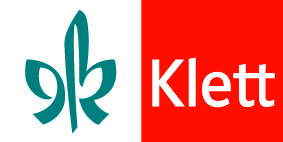 S1 - English as a global language - English-speaking countriesS2 oder S3 Abiturthema 2016: Crime and PunishmentVorbereitungshinweise aus der Abiturrichtlinie:Grundlegendes Niveau - Basiswissen  Kenntnisse über allgemeine Merkmale von Verbrechen und ihrer Bestrafung (z. B. definitions, categories, punishment etc.),  exemplarische Kenntnisse über Verbrechen und deren Besonderheiten (z. B. criminal act, motive, investigations, detection, punishment, etc.),  an Beispielen erarbeitete Kenntnisse über juristische, psychologische und soziologische Folgen krimineller Handlungen. 	Erhöhtes Niveau - Basiswissen siehe grundlegendes Niveau; hinzu tritt: Vertrautheit mit einer literarischen Langschrift und einem Film zu einem (oder mehreren) der oben genannten Themenbereiche. S2/ S3 Abiturthema 2016 und 2017: Culture Wars - Tearing apart the USHinweise aus der Abiturrichtlinie:Grundlegendes Anforderungsniveau – Basiswissen  Grundkenntnisse zum politischen System der USA.  Grundkenntnisse über kulturelle Differenzen in den USA und ihre Ursprünge;  Grundkenntnisse über mindestens ein Konfliktfeld jeweils auf politischer, gesellschaftlicher und wirtschaftlicher Ebene in den USA;  exemplarisch vermittelte Kenntnisse über die Repräsentanten der kontroversen Positionen. Erhöhtes Anforderungsniveau – Basiswissen  siehe grundlegendes Anforderungsniveau; hinzu tritt:  Vertrautheit mit einer literarischen Langschrift zu einem (oder mehreren) der oben genannten Themenbereiche. aus: http://www.hamburg.de/contentblob/4428498/data/abitur-a-heft-2017.pdfS2/ S3 - Abiturthema 2017: Literary visions of the futureHinweise zur Prüfungsvorbereitung:http://www.hamburg.de/contentblob/4428498/data/abitur-a-heft-2017.pdfGrundlegendes Anforderungsniveau – Basiswissen  Kenntnis der Begriffe utopia und dystopia  Kenntnis mindestens zweier unterschiedlicher Zukunftsvisionen  Kenntnis zentraler Themen von literarischen Zukunftsvisionen  exemplarisch vermittelte Kenntnisse zum Verhältnis zwischen Gegenwart und literarischer Zukunftsvision  kreative Entwicklung eigener Zukunftsvisionen Erhöhtes Anforderungsniveau – Basiswissen  siehe grundlegendes Anforderungsniveau; hinzu tritt:  vertiefte analytische Auseinandersetzung mit literarischen Zukunftsvisionen; besonderer Fokus hierbei auf:
narrative perspective, foreshadowing/ foreboding, atmosphere and how it is created, setting, stylistic devices (hier besonders: telling names, allusions, symbols, metaphors)  vollständige Lektüre mindestens einer literarischen Langschrift und grundlegende Kenntnisse über mindestens eine weitere literarische Zukunftsvision; Kenntnis mindestens eines Films zum Thema S 4 - Shakespeare (in film)Für Schüler:Schülerbuch mit CD-ROM								978-3-12-530404-8Workbook and Exam Preparation mit CD-ROM						978-3-12-530415-4Essential Skills für Oberstufe und Abitur	(erscheint im 3. Quartal 2015)			978-3-12-530435-2Mediation, Arbeitsheft mit CD-ROM (erscheint im 3. Quartal 2015)			978-3-12-530477-2Listening Comprehension Tests, Arbeitsheft mit CD (erscheint im 1. Quartal 2016)	978-3-12-530478-9Vokabellernheft (erscheint im 4. Quartal 2015)						978-3-12-530429-1Green Line Oberstufengrammatik							978-3-12-595501-1Green Line Oberstufengrammatik Arbeitsheft mit CD-ROM				978-3-12-595502-8Green Line Oberstufe Mediation mit DDS						978-3-12-530477-6Green Line Oberstufe Listening Comprehension Tests mit CD-ROM			978-3-12-530478-4Für Lehrer: Lehrerbuch										978-3-12-530439-0Digitaler Unterrichtsassistent Plus, Einzellizenz (erscheint im 4. Quartal 2015)		978-3-12-530450-5Digitaler Unterrichtsassistent Plus, Kollegiumslizenz					X520046Standardisierte Übungsformen Hörverstehen (erscheint im 3. Quartal 2015)		978-3-12-530462-8Standardisierte Übungsformen Leseverstehen (erscheint im 2. Quartal 2016)	 	978-3-12-530463-5Role Cards (erscheint im 2. Quartal 2016)						978-3-12-530464-225 Klausurvorschläge (erscheint im 3. Quartal 2015)					978-3-12-530475-84 Lehrer-Audio-CDs zum Hörverstehen							978-3-12-530458-1Lehrer-Film-DVD									978-3-12-530461-1Tafelbilder für das Whiteboard, Einzellizenz (erscheint im 1. Quartal 2016)		978-3-12-530459-8Tafelbilder für das Whiteboard, Schullizenz (erscheint im 1. Quartal 2016)		978-3-12-530460-4Green Line Oberstufe standardisierte Übungsformen Hör-/Hörsehverstehen (CD-ROM)	978-3-12-530462-8Abi Workshop Englisch:The United States 									978-3-12-601015-3The American South 									978-3-12-601014-6Shakespeare 										978-3-12-601011-5Cambridge Shakespeare Series:Macbeth										978-3-12-576471-2Othello											978-3-12-576477-4Dieser Stoffverteilungsplan zu Green Line Oberstufe ist bezüglich der Abiturthemen auf die Schuljahre 2015 - 2017 ausgerichtet und führt auf das Abitur 2016 und 2017 hin. Die meisten Kolleginnen und Kollegen unterrichten erfahrungsgemäß die Abiturthemen in Hamburg in S2 und S3. Das heißt, dass für S1 und S4 Flexibilität bezüglich der Themenauswahl besteht. In allen Semestern können Sie gut Green Line Oberstufe verwenden und sinnvoll einsetzen, da nicht nur das Lehrwerk mit einführenden oder vertiefenden Kapiteln zu den Semesterthemen sondern zahlreiche weitere Materialien (Digitaler Unterrichtsassistent, Workbook, Exam Trainer…) zur Verfügung stehen und das Unterrichten erleichtern. Dieser Stoffverteilungsplan zeigt Möglichkeiten in Abstimmung mit dem Hamburger Bildungsplan auf. Es wurden im Stoffverteilungsplan alle Topics des Lehrwerks berücksichtigt, aber Sie treffen eine Auswahl, wie Sie die thematischen Schwerpunkte setzen. Einige der nicht in Ihrem Unterricht behandelten Topics können z.B. zur Vertiefung oder zur selbstständigen Erarbeitung durch die Schüler herangezogen werden (z.B. als Präsentationstraining oder für das Üben mündlicher Prüfungsszenarien oder ein mündliches Prüfungsgespräch, Internetrecherchen, Online links usw.).Durch die Neugestaltung des Abiturs (Einführung der Mediationsprüfung, Hörverstehen, Präsentationsleistungen und -prüfungen) wird sich der Unterricht in der Kursstufe weiter verändern (müssen). Um dieser neuen Ausrichtung Rechnung zu tragen und einen schnellen Zugriff auf die verfügbaren Zusatzmaterialien des Klett-Verlags zu gewährleisten, erscheinen neben den ausgewählten Texten Verweise auf die entsprechende CD-ROM (s. Legende). Übungen des Lehrwerks, die auf die beiden Komponenten der mündlichen Prüfung (Präsentation, Prüfungsgespräch) – folglich monologisches und dialogisches Sprechen – vorbereiten, sind ebenfalls besonders hervorgehoben.Der Stoffverteilungsplan eignet sich sowohl für Kurse auf grundlegendem wie auch erhöhtem Niveau mit 4 Unterrichtsstunden in der Woche mit im Durchschnitt 20 Semesterwochen. Im grundlegenden Niveau werden Wiederholungsphasen zu grammatikalischen Strukturen, Spracharbeit und Übungen sicher mehr Raum einnehmen müssen und folglich - je nach Kurs - die angegebene Zahl von Unterrichtsstunden variieren. Unterstützend wirkt die Arbeit mit dem Differenzierungspool im Lehrwerk. Sehr gutes Begleitmaterial für das skills training liefert für beide Niveaus das Klett-Werk: Sicher ins Zentralabitur.Die Abiturthemen unterscheiden sich 2016 und 2017, daher sind alle drei Abiturthemen für S2 und S3 (wahlweise natürlich auch für S1 denkbar) in diesen SVP integriert:Theoretisch lassen sich die Semesterthemen für S1 und S4 auch tauschen, ob es jedoch ratsam ist, Shakespeare zu Beginn des Oberstufenunterrichts (Gymnasium) oder zu Beginn der Abiturrelevanten Benotung (STS) zu unterrichten, ist Ihrem Geschmack als unterrichtendem Kurslehrer/ unterrichtender Kurslehrerin übergeben. Selbstverständlich sind für die Schwerpunktsetzungen in den Semesterthemen und die Reihenfolge der Themen schulinterne Fachschaftsabsprachen vorrangig. Daher sind die Stoffverteilungen mit den Themen des neuen GLOS-Bandes so flexibel einsetzbar in diesem SVP gestaltet, um Ihnen einen möglichst flexiblen Einsatz zu ermöglichen und eine hilfreiche Grundlage für Ihren Einsatz von GLOS in der gymnasialen Oberstufe zu liefern. Deswegen basiert dieser GLOS-Stoffverteilungsplan auf Semesterwochen (SW) und nicht Kalenderwochen (KW) und benennt für Ihre Planung folglich sämtliche mögliche Ferienzeiten für S2 und S3. Die Unterthemen aus den Hamburger Abiturrichtlinien für die drei Abiturthemen sind zu Ihrer Arbeitserleichterung zusätzlich eingefügt.Legende:Verweise auf die CD-ROM „Green Line Oberstufe – Standardisierte Übungsformen Leseverstehen“ 
(ISBN 978-3-12-594038-3) z.B.  LV KV 5Verweise auf die Kopiervorlagen der CD-ROM „Green Line Oberstufe – Standardisierte Übungsformen Hörverstehen“ (ISBN 978-3-12-594036-9) z.B.  HV KV 9 Die entsprechenden Audios finden Sie entweder auf der Lehrer-Audio-CDs (ISBN 978-3-12-594033-8, geeignet für den CD-Player) oder als mp3 auf der Schülerbuch-CD am Ende des Buches (nur am PC nutzbar). Verweise auf Schülerbuchübungen, die auf die Präsentationsprüfung sowie das mündliche Abiturprüfungsgespräch vorbereiten:M3	 Aufgabe 3 auf der entsprechenden Seite im Schülerbuch, die das monologische Sprechen fördertD6	 Aufgabe 6 auf der entsprechenden Seite im Schülerbuch, die das dialogische Sprechen fördertHilfreiches Zusatzmaterial für extra Übungen zur Vorbereitung auf die länderübergreifende Mediationsprüfung: die Kapitel Mediation in Sicher in die Oberstufe (ISBN 3-12-601021) und Sicher ins Zentralabitur (ISBN 3-12-601029), Sicher in Mediation (ISBN 3-12-601025) und Green Line Oberstufe Mediation (ISBN 3-12-530477-6 SB mit CD-ROM).Achtung: Im Abitur 2017 werden erstmalig Hörverstehensaufgaben (30 Minuten) integriert: Green Line Oberstufe Listening Comprehension Tests (ISBN 3-12-530478-4 SB mit CD)Verweise auf die Regularien in Hamburg:BSB Hamburg, Bildungsplan Gymnasiale Oberstufe, Rahmenplan Neuere Fremdsprachen, 2009 (insbes. S. 21), bildungsserver.hamburg.de, http://www.hamburg.de/contentblob/1475210/data/neuerefremdsprachen-gyo.pdfBSB Hamburg, Hamprecht Fachbrief Fremdsprachen Nummer 1, März 2015, http://bildungsserver.hamburg.de/contentblob/4480386/data/fachbrief-fs-neu.pdfPrüfungshinweise in den Abiturrichtlinien Englisch 2016 und 2017: http://bildungsserver.hamburg.de/abiturpuefungen/BSB (Hrsg.), Abitur. Regelungen für die zentralen schriftlichen Prüfungsaufgaben 2017, http://www.hamburg.de/contentblob/4428498/data/abitur-a-heft-2017.pdf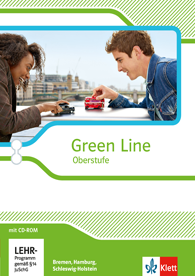 Schul- bzw. Semester-wocheSeite(ca. U-Std.)Topic/ThemaHinweise auf Themen-bereiche/ Zentralabitur (Prüfungsteile)Verweis auf CD-ROM (Lesen + Hören) bzw. FilmBezug den Fachanforderungen Englisch Sek II/ Kompetenzen/ weitere ErläuterungenSommerferien 2015 (16.7. – 26.8.2015), Sommerferien 2016 (21.7.- 31.8.2016)Sommerferien 2015 (16.7. – 26.8.2015), Sommerferien 2016 (21.7.- 31.8.2016)Sommerferien 2015 (16.7. – 26.8.2015), Sommerferien 2016 (21.7.- 31.8.2016)Sommerferien 2015 (16.7. – 26.8.2015), Sommerferien 2016 (21.7.- 31.8.2016)Sommerferien 2015 (16.7. – 26.8.2015), Sommerferien 2016 (21.7.- 31.8.2016)Sommerferien 2015 (16.7. – 26.8.2015), Sommerferien 2016 (21.7.- 31.8.2016)SW 1 (2) ab Minicht verplant:Kurswahlen/ Profiltage etc.getting to know each othercourse expectationsWhat I need to practise...Mind map zum ThemaEinführungSW 2216f (2)218f (2)14 The EnglishesIntroductionEnglish (Spot on facts)Themen-bereich CZielsprachenland: Entwicklung und IdentitätCD L1/3-5FILMVisuals/statistics: Text- und Medienkompetenz (description, analysis, research) -> S27, S28, S28.2, S32; Sprechen (dialogue & presentation) -> S22, S32Visuals/informative texts/graphs: Text- und Medienkompetenz (comprehension, description, research); Sprechen (presentation) -> S22; Sprachlernkompetenz (word web)SW 3 220ff (2)223 (1)224 (1)Analysing a listening textA The global spread of EnglishEnglish – the global language of pop music)Why diet is a four-letter word in GermanyMethodeHörverstehenSchreibenKV zu tasks 4, 8 & 11Hörverstehen: -> S21, S6Newspaper article: Text- und Medienkompetenz (comprehension, analysis & evaluation)
-> S23; Schreiben (blog entry)Newspaper article: Text- und Medienkompetenz (comprehension, analysis); funktional kommunikative Kompetenz (formal analysis) -> S. 4.2, S10.1; Schreiben (comment)SW 4226f (2)228 (1)229 (1)B Language and cultural identityLearn English online: How the internet is changing languageC Dialects of EnglishD Linguistic imperialismSprechen/ SchreibenHörverstehenSprechenD3CD L1/10-15M4Novel: Text- und Medienkomptenze (comprehension, analysis, evaluation); Schreiben (informal letter) -> S18.4; Sprechen/Schreiben (dialog/discussion)Hörverstehen: (comprehension, extracting information, evaluation) -> S14.1, S14.2, S21Newspaper article: Text- und Medienkompetenz (comprehension & analysis); Sprechen (presentation) -> S22SW 5 230ff (2)233 (1)234 (1)E All the EnglishesF English worldwideG The future of EnglishEnglish will die out like LatinSprechenSchreibenD1, D4CD L1/16-21Memoir (fictional text): Text- und Medienkompetenz (comprehension & analysis); Sprechen (explanation); Schreiben (role play/dialogue) -> S12.1Hörverstehen (comprehension, extracting information)Newspaper article: Text- und Medienkomptenz (comprehension, analysis & research); SW 6 235 (1)236 & 238 (1)237 (1)(1)English on the internetSpot on language/ vocabularyWarum Denglish Sprachmüll istnicht verplantSchreibenSprechenSprachmittlung(Sprechen)M7Graphs/statistics: Text- und Medienkompetenz (comprehension, interpretation) -> S27; Schreiben (comment) -> S14.2; Sprechen (presentation) -> S22Sprachlernkompetenz (editing)SprachbewusstheitSprachbewusstheitHier besteht die Möglichkeit „aufzuholen“ oder die topic task (creating a podcast) in dieser und einigen der Folgestunden einzuschieben.optional:SW __(4)SkillsWiederholungGrammatikSkillsAbiturklausur schreibenSW 748f (2)50f (2)4 Migration and diversity IntroductionThe consequences of migration (Spot on facts)Themen-bereich A/ DPolitische und soziale Themen der Gegenwart/  Multikulturelle und interkulturelle BeziehungenSprechenD2FILMVisuals: Interkulturelle kommunikative Kompetenz (evaluation, statement, description, analysis) -> S28.2; Sprechen (discussion) -> S24Visuals/Statistics: Text- und Medienkompetenz (comprehension, explanation); Hörsehvertehen (comprehension, comparision)Herbstferien 2015 (19.10. – 30.10.2015), Herbstferien 2016 (17.10.-28.10.2016)Herbstferien 2015 (19.10. – 30.10.2015), Herbstferien 2016 (17.10.-28.10.2016)Herbstferien 2015 (19.10. – 30.10.2015), Herbstferien 2016 (17.10.-28.10.2016)Herbstferien 2015 (19.10. – 30.10.2015), Herbstferien 2016 (17.10.-28.10.2016)Herbstferien 2015 (19.10. – 30.10.2015), Herbstferien 2016 (17.10.-28.10.2016)Herbstferien 2015 (19.10. – 30.10.2015), Herbstferien 2016 (17.10.-28.10.2016)SW 855f (1-2)56f (2)Diversity and identityDiverse CityWhat does a true German like?Black, British and proudSprechenCD L3/1D9D13Song lyrics: funktionale kommunikative Kompetenz (style and stylistic devices ) -> S10; Schreiben (letter) -> S18.1Newspaper articles: Text- und Medienkompetenz (comprehension, analysis, evaluation, research) -> S22, S32; Sprechen (discussion); SW 9 58f (2)60f (2)Crossing bordersThe Tortilla CurtainImmigration policyImmigration, integration and British valuesSprechenFILMD2, D5D7Novel: Text- und Medienkompetenz (comprehension, research) -> S32; funktionale kommunikative Kompetenz: (narrative perspective) -> S8; Sprechen (dialogue, role play); -> S12, S23; Hörsehverstehen (note taking, evaluation)Visuals: Text- und Medienkompetenz (description, discussion)Speech: Text- und Medienkompetenz (comprehension, analysis, evaluation) -> S10; Schreiben (letter) -> S18.1; Sprechen (taking part in a discussion) -> S24.3SW 10 52ff (4)Practising for oral examsVorbereitung auf das mündliche Abitur/ Präsentations-prüfungD2, D4, D5, M6, D7, M8, D9, M/D11Funktionale kommunikative Kompetenz (oral exams, monologue & dialogue); Sprachlernkompetenz (self-evaluation) ->S24.3, S33SW 1162f (2)(2)Dealing with prejudiceDisgracednicht verplantCD L3/2Play: Hörverstehen (comprehension, description) -> S21; funktionale/interkulturelle kommunikative Kompetenz (analysis, comment); Schreiben (comment) -> S14.2SW 12 64 (1)65 (1)68&70 (1)69 (1)The fashion industry’s problem with raceImmigration in Australia and CanadaA short history of immigrationSpot on language/vocabularyAlmanya – Willkommen in DeutschlandSprechenSprachmittlungD10Newspaper article: funktionale kommunikative Kompetenz/Leseverständnis (summary) 
-> S13; Sprechen (discussion/dialogue) -> S23; Schreiben (formal letter) -> S18.1Poem: Text- und Medienkompetenz (comprehension, evaluation, research); funktionale/ interkulturelle kommunikative Kompetenz (language analysis); Schreiben (comment; free writing) -> S6.1, S12.1SprachlernkompetenzSprachbewusstheitSW 13 71 (2)Staging a talk showMethode (Sprechen)D1, M/D3interkulturelle kommunikative Kompetenz/Sprechen -> S24.2, S24.3Anschließen könnte sich sinnvollerweise das Topic 7 The United Kingdom oder 10 Globalisation: Aus dem Kapitel 8 International Relations bieten sich Themen zu Englisch and international politics für Präsentationsleistungen oder zusätzliche Präsentationen an.Anschließen könnte sich sinnvollerweise das Topic 7 The United Kingdom oder 10 Globalisation: Aus dem Kapitel 8 International Relations bieten sich Themen zu Englisch and international politics für Präsentationsleistungen oder zusätzliche Präsentationen an.Anschließen könnte sich sinnvollerweise das Topic 7 The United Kingdom oder 10 Globalisation: Aus dem Kapitel 8 International Relations bieten sich Themen zu Englisch and international politics für Präsentationsleistungen oder zusätzliche Präsentationen an.Anschließen könnte sich sinnvollerweise das Topic 7 The United Kingdom oder 10 Globalisation: Aus dem Kapitel 8 International Relations bieten sich Themen zu Englisch and international politics für Präsentationsleistungen oder zusätzliche Präsentationen an.SW 14138f (1)140f (1)146 (1)147 (1)10 GlobalisationIntroductionChances and challenges of globalsiation (Spot on facts)A Different cultures and lifestylesWhy Ikea took China by stormB Global production and its consequencesTextile workers in BangladeshThemen-bereich BUniverselle Themen der MenschheitFILMD2CD L2/2Visuals: Text- und Medienkompetenz (comprehension & evaluation) -> S28.1Visuals/Informative texts: Text- und Medienkompetenz (describe, comprehension & interpretation) -> S28.2; Sprechen (group discussion)Newspaper article: Text- und Medienkompetenz (comprehension & evaluation), funktionale Sprachkompetenz (analysis) -> S4, S10.4Internet article/statistics: Text- und Medienkompetenz (comprehension, interpretation, analysis, evaluation)Weihnachtsferien 2015 (21.12. – 1.1.2016), Weihnachtsferien 2016 (27.12. – 6.1.2017)Weihnachtsferien 2015 (21.12. – 1.1.2016), Weihnachtsferien 2016 (27.12. – 6.1.2017)Weihnachtsferien 2015 (21.12. – 1.1.2016), Weihnachtsferien 2016 (27.12. – 6.1.2017)Weihnachtsferien 2015 (21.12. – 1.1.2016), Weihnachtsferien 2016 (27.12. – 6.1.2017)Weihnachtsferien 2015 (21.12. – 1.1.2016), Weihnachtsferien 2016 (27.12. – 6.1.2017)Weihnachtsferien 2015 (21.12. – 1.1.2016), Weihnachtsferien 2016 (27.12. – 6.1.2017)SW 15 148f (2)150f (2)C Limited resourcesThe AqueductD NGOs, civil society and global playerCD L2/3M5, D6Short story/cartoon: Text- und Medienkompetenz (comprehension, analysis, description) –> S5, Schreiben (editing/peer evaluation) -> S33; Sprechen (group discussion)Interview: Text- und Medienkompetenz (comprehension & evaluation);Newspaper article: Text- und Medienkompetenz (comprehension, analysis, evaluation)SW 16154 (1)158 &160 (1)156f (1)159 (1)E Developing and developed worldGlobal learningSpot on language/ vocabularyF The individual in a global worldOver the mountains my true love waitsGlobalisierung am ScheidewegSprechenMethodeSchreiben/ EditierenSprachmittlungM/D7Internet article: Text- und Medienkompetenz (comprehension, analysis); Sprechen (speech, dialogue) -> S23Schreiben (editing, improving) -> S20; Sprachlernkompetenz -> S10.2Short story: Text- und Medienkompetenz/Leseverständnis (comprehension & evaluation); funktionale kommunikative Kompetenz (characterisation) -> S7Sprachbewusstheitoder ab SW 14:oder ab SW 14:oder ab SW 14:oder ab SW 14:SW 14102f (2)104f 
(1-2)7 The United KingdomIntroductionThe United Kingdom – a “united” kingdom? (Spot on facts)SprechenSprechenThemen-bereich CZielsprachenland: Entwicklung und IdentitätD3M2Pictures: funktionale/interkulturelle kommunikative Kompetenz (working with images, comprehension) -> S.28, Sprechen (discussion)Text- und Medienkompetenz (comprehension, research) -> S32; Sprechen (giving a talk) Weihnachtsferien 2015 (21.12. – 1.1.2016), Weihnachtsferien 2016 (27.12. – 6.1.2017)Weihnachtsferien 2015 (21.12. – 1.1.2016), Weihnachtsferien 2016 (27.12. – 6.1.2017)Weihnachtsferien 2015 (21.12. – 1.1.2016), Weihnachtsferien 2016 (27.12. – 6.1.2017)Weihnachtsferien 2015 (21.12. – 1.1.2016), Weihnachtsferien 2016 (27.12. – 6.1.2017)Weihnachtsferien 2015 (21.12. – 1.1.2016), Weihnachtsferien 2016 (27.12. – 6.1.2017)Weihnachtsferien 2015 (21.12. – 1.1.2016), Weihnachtsferien 2016 (27.12. – 6.1.2017)SW 15106ff (2)109 (1)110 (1)Analysing a newspaper articleA The English, the Scots and the IrishHow British do you feel?Britain and the rest of the worldMethodeSchreiben/SchreibenD4Newspaper articles (non-fictional texts): Text- und Medienkompetenz (analysing stylistic devices/structure/etc.) -> S4, S4.2; Schreiben (material based writing) ->S12.2Interview: Text- und Medienkompetenz (comprehension); Schreiben (material based writing) -> S12.2Play: Text- und Medienkompetenz (comprehension & analysis, evaluation); Schreiben (guided text production) ->S12.2SW 16111 f (1)111f (1)114f (2)C Britain and EuropeViews of three politicians: Churchill, Cook, CameronD London and the rest of the worldThe global cityE The North and the South“Dark and true and tender is the north”SchreibenSprechenCD L3/19FILMD4CD L3/20Speech: Text- und Medienkompetenz (comprehension, analysis); Schreiben (guided text production) -> S14.2; Hörverstehen (comprehension & material based writing)Newspaper article: Schreiben/ funktionale kommunikative Kompetenz (letter to the editor) -> S18.1; Hörsehverstehen/Sprechen (comparision, discussion)Newspaper article/visuals: Text- und Medienkompetenz (comprehension) -> S28.2; funktional kommunikative Kompetenz (analysis) -> S10; Schreiben (creative writing) 
-> S12; Hörverstehen (comprehension)SW 17116f (2)118f (2)F People at the top and the bottomThe RoyalsWelfare recipients – a speech by David CameronSprechenSchreibenSprechenSchreibenCD L3/22, D5FILMD10Newspaper article: Text- und Medienkompetenz (comprehension); Sprechen (formal debate) ->S24.1; Hörverstehen (comprehension); Schreiben (letter to the editor) -> S18.1Speech: Text- und Medienkompetenz (comprehension & analysis) -> S10; Hörsehverstehen (comprehension & material based writing); Sprechen (role play); Schreiben (comment & newspaper article) -> S4SW 18120f (2)122 & 124 (1)123 (1)G City boysGrowing up in HackneySpot on language/ vocabularyWarum wir Deutschen die Royals so liebenSchreiben SprechenSchreibenSprachmittlungD2Novel/Poem: Text- und Medienkompetenz (comprehension) -> S6; Schreiben (newsaper article) -> S4; Sprechen (discussion)SprachlernkompetenzSprachbewusstheitSW 19125 (2)Creating a class newspaperClass museumSchreibenFunktional kommunikative Kompetenz (material based writing) -> S17, S20FeedbackSW  ___(2)/ (4)Schülerwünsche & skills trainingz.B. Grammatikwiederholung, Themenwünsche der SchülerInnen/ aus dem Kurse. Recherche, essay writing, PräsentationenHalbjahrespause 2016 und 2017Halbjahrespause 2016 und 2017Halbjahrespause 2016 und 2017Halbjahrespause 2016 und 2017Halbjahrespause 2016 und 2017Halbjahrespause 2016 und 2017Schul- bzw. Semester-wocheSeite(ca. U-Std.)Topic/ ThemaHinweise auf Themen-bereiche/ Zentralabitur (Prüfungsteile)Verweis auf CD-ROM (Lesen + Hören) bzw. FilmSommerferien 2015 (16.7. – 26.8.2015), Sommerferien 2016 (21.7.- 31.8.2016)oderHalbjahrespause 2016, 2017Sommerferien 2015 (16.7. – 26.8.2015), Sommerferien 2016 (21.7.- 31.8.2016)oderHalbjahrespause 2016, 2017Sommerferien 2015 (16.7. – 26.8.2015), Sommerferien 2016 (21.7.- 31.8.2016)oderHalbjahrespause 2016, 2017Sommerferien 2015 (16.7. – 26.8.2015), Sommerferien 2016 (21.7.- 31.8.2016)oderHalbjahrespause 2016, 2017Sommerferien 2015 (16.7. – 26.8.2015), Sommerferien 2016 (21.7.- 31.8.2016)oderHalbjahrespause 2016, 2017Sommerferien 2015 (16.7. – 26.8.2015), Sommerferien 2016 (21.7.- 31.8.2016)oderHalbjahrespause 2016, 2017SW 1(2)96f (2)Expectations/ Topics/ Ideas/ Definition6 Political systemsIntroductionSchreibenSchreibenFILMBrainstormen/ Mind Map, Funktional kommunikative Kompetenz (material based writing) -> S17, S20Diskontinuierliche Texte/Film: Text- und Medienkompetenz (comprehension) Schreiben (conduct a survey) -> S27, S30; Hörsehverstehen (comprehension; evaluation)SW 297 (1)98f (1)100 (1)101 (1)A Young people and politicsTeen “rights” of passagePolitical systems in the US and the UK (Spot on facts)B Old characteristics and new political developmentsThe NegotiatorOpen governmentLesenSprechenM3D4, D5Newspaper article: Text- und Medienkompetenz (reading comprehension & research) 
-> S24; Sprechen (comparison)Informative texts: Text- und Medienkompetenz (reading comprehension, analysis, comparison)Novel: Text- und Medienkompetenz (reading comprehension, analysis, evaluation)Quotations: Text- und Medienkompetenz (reading comprehension); Sprechen (group discussion)SW 312f (2)14f (2)1 The individual and societyIntroductionThe make-up of society (Spot on facts)CD L2/8D3Visuals: Text- und Medienkompetenz (description, research) -> S28.1; Interkulturelle kommunikative Kompetenz (evaluation); Hörverstehen (comprehension, outline & explanation) -> S21; Sprechen (discussion, dialogue)Informative texts/Visuals: Text- und Medienkompetenz/interkulturelle kommunikative Kompetenz (research)SW 416ff (2)20f (2)Analysing FilmA A question of classA better societyMethodeSprechen SchreibenFILMD7D6Visuals/Film: Text- und Medienkompetenz (analysing film) -> S29.1; funktional kommunikative Kompetenz (analysis); Hörsehverstehen (viewing, comprehension, analysis); Sprechen (characterisation) -> S7Novel: Text- und Medienkompetenz (comprehension) -> S11.2; Sprechen (comparison, team work); funktionale kommunikative Kompetenz (analysis) -> S8; interkulturelle kommunikative Kompetenz (poster); Sprechen (discussion)SW 555f (1-2)56f (2)Diversity and identityDiverse CityWhat does a true German like?Black, British and proudSprechenCD L3/1D9D13Song lyrics: funktionale kommunikative Kompetenz (style and stylistic devices ) –> S10; Schreiben (letter) -> S18.1Newspaper articles: Text- und Medienkompetenz (comprehension, analysis, evaluation, research) -> S22, S32; Sprechen (discussion); Skiferien 2015 (7.3. – 18.3.2015), Skiferien 2016 (6.3.–17.3.2016)Skiferien 2015 (7.3. – 18.3.2015), Skiferien 2016 (6.3.–17.3.2016)Skiferien 2015 (7.3. – 18.3.2015), Skiferien 2016 (6.3.–17.3.2016)Skiferien 2015 (7.3. – 18.3.2015), Skiferien 2016 (6.3.–17.3.2016)Skiferien 2015 (7.3. – 18.3.2015), Skiferien 2016 (6.3.–17.3.2016)Skiferien 2015 (7.3. – 18.3.2015), Skiferien 2016 (6.3.–17.3.2016)SW 622f (1)26 (1)27ff (1)32 & 34 (1)B Generations apartThe young versus the oldC Social attitudesRichard CoryD How technology is changing societyNo hiding placeSpot on language/ vocabularySprechenSprechen SprechenD6 D9, M10D10Newspaper article: Text- und Medienkompetenz (summary, analysis); functional kommunikative Kompetenz/Sprachbewusstheit (evaluation, language analysis) -> S 10.1Visuals/Statistics: Sprechen (discussion)Poem: Sprechen/Schreiben (outline, analysis, description) -> S6.1; Sprechen (role play/dialogue, discussion)Novel/Visuals: Text- und Medienkompetenz (comprehension, analysis) -> S10, S28.2; Sprechen (discussion) -> S24.1; Sprechen (presentation)SprachlernkompetenzSW 730f (1)33 (1)36 (1)37 (1)How not to be alone“Work and Travel” auf Hallig Hooge: Schuften bei den Schafen2 Growing upIntroductionA Finding one’s wayThe Buddha of SuburbiaSprechenSprachmittlungSprechenD10M2, M3Newspaper article: Text- und Medienkompetenz (comprehension, analysis, evaluation) -> S10, S14.2; Sprechen (TPS)SprachbewusstheitVisuals: Text- und Medienkompetenz,funktionale/interkulturelle kommunikative Kompetenz/Sprechen (description, analyis & evaluation)Novel: Text- und Medienkompetenz/interkulturelle kommunikative Kompetenz (comprehension, analysis); Sprechen (speculation, argumentative statements)SW 838f (2)40f (2)Bridging the gap between high school and college, at a priceB Learning for life – teaching to the test?Quantum DropSprechenHörverstehenM/D8CD L2/4-5Newspaper article: Text- und Medienkompetenz (comprehension, evaluation) -> S14, funktionale/interkulturelle Kompetenz (research) -> S22; Sprechen (description, discussion) -> S31, S24.3Novel: Text- und Medienkompetenz (comprehension, analysis & evaluation); Sprachbewusstheit (language analysis ) -> S10.1; Hörverstehen (comprehension & discussion); Sprechen (discussion); interkulturelle kommunikative Kompetenz (creative task) -> S12SW 964 (1)65 (1)68&70 (1)69 (1)The fashion industry’s problem with raceE Immigration in Australia and CanadaA short history of immigrationSpot on language/vocabularyAlmanya – Willkommen in DeutschlandSprechenSprachmittlungD10Newspaper article: funktionale kommunikative Kompetenz/Leseverständnis (summary) -> S13; Sprechen (discussion/dialogue) -> S23; Schreiben (formal letter) -> S18.1Poem: Text- und Medienkompetenz (comprehension, evaluation, research); funktionale/ interkulturelle kommunikative Kompetenz (language analysis); Schreiben (comment; free writing) -> S6.1, S12.1SprachlernkompetenzSprachbewusstheitSW 1071 (2) (2)Staging a talk showRevisionMethode (Sprechen)D1, M/D3interkulturelle kommunikative Kompetenz/Sprechen -> S24.2, S24.3SW ___(__)eigene Themenwahl/ Vertiefung/ Themen gemäß FachschaftsabspracheMaterialzusammenstellung aus HH: http://bildungsserver.hamburg.de/00-crime-and-punishment/Beispiele für Themen: Definitionen von Verbrecher – Täter - Strafe - Opfer, Geschichte des Verbrechens, Rechtsstaat, Rechtssysteme, Strafmaß, Hintergründe von kriminellen Handlungen, Geschichte von Gefängnissen: Dungeons and such, Leben im Gefängnis heutzutage, Strafmöglichkeiten, Todesstrafe, Berühmte Verbrecher, racialisation of crime, Schutz vor Straftaten, Opferbehandlung, Crime fiction, famous detectives in film and literature, …SW ___4 x (4)Lektüre einer GanzschriftBeispiele für Ganzschriften Harper Lee To Kill a Mockingbird , John Steinbeck Of Mice and Men, Agatha Christie, Arthur Conan Doyle The Hound of the Baskervilles, Graham Greene TheThird ManHerbstferien 2015 (19.10. – 30.10.2015), Herbstferien 2016 (17.10. – 28.10.2016)Herbstferien 2015 (19.10. – 30.10.2015), Herbstferien 2016 (17.10. – 28.10.2016)Herbstferien 2015 (19.10. – 30.10.2015), Herbstferien 2016 (17.10. – 28.10.2016)Herbstferien 2015 (19.10. – 30.10.2015), Herbstferien 2016 (17.10. – 28.10.2016)Herbstferien 2015 (19.10. – 30.10.2015), Herbstferien 2016 (17.10. – 28.10.2016)Herbstferien 2015 (19.10. – 30.10.2015), Herbstferien 2016 (17.10. – 28.10.2016)Maiferien 2016 (17.5. – 20.5.2016)/  Maiferien (22.5. – 26.5.2016)Maiferien 2016 (17.5. – 20.5.2016)/  Maiferien (22.5. – 26.5.2016)Maiferien 2016 (17.5. – 20.5.2016)/  Maiferien (22.5. – 26.5.2016)Maiferien 2016 (17.5. – 20.5.2016)/  Maiferien (22.5. – 26.5.2016)Maiferien 2016 (17.5. – 20.5.2016)/  Maiferien (22.5. – 26.5.2016)Maiferien 2016 (17.5. – 20.5.2016)/  Maiferien (22.5. – 26.5.2016)SW ___(4)Film Beispiele für Filme: Sherlock Holmes, The Green Mile, Minority Report. The Talented Mr. Ripley … -> S16SW ___(2)Short StoryBeispiele für Short Stories: Edgar Allen Poe „The Tell-tale Heart“, Guy de Maupassant „An Uncomfortable Bed“, Arthur Connan Doyle „The Case of Lady Sannox“SW __Präsentations-leistungen (oder integriert)SprechenMöglichkeiten: Audio plays: e.g. by Dick Francis/ TV series: e.g. Broadchurch, Poems/ Songs etc. Websites: e.g. Crime MuseumsWeihnachtsferien 2015 (21.12. – 1.1.2016), Weihnachtsferien 2016 (27.12.-6.1.2017)Weihnachtsferien 2015 (21.12. – 1.1.2016), Weihnachtsferien 2016 (27.12.-6.1.2017)Weihnachtsferien 2015 (21.12. – 1.1.2016), Weihnachtsferien 2016 (27.12.-6.1.2017)Weihnachtsferien 2015 (21.12. – 1.1.2016), Weihnachtsferien 2016 (27.12.-6.1.2017)Weihnachtsferien 2015 (21.12. – 1.1.2016), Weihnachtsferien 2016 (27.12.-6.1.2017)Weihnachtsferien 2015 (21.12. – 1.1.2016), Weihnachtsferien 2016 (27.12.-6.1.2017)Verknüpfung von Themenschwerpunkten und Stundenthemen mit den GLOS-Topics 9 Urban and rural lifestyles, 1 The Individual and Society, 2 Growing up:Verknüpfung von Themenschwerpunkten und Stundenthemen mit den GLOS-Topics 9 Urban and rural lifestyles, 1 The Individual and Society, 2 Growing up:Verknüpfung von Themenschwerpunkten und Stundenthemen mit den GLOS-Topics 9 Urban and rural lifestyles, 1 The Individual and Society, 2 Growing up:Verknüpfung von Themenschwerpunkten und Stundenthemen mit den GLOS-Topics 9 Urban and rural lifestyles, 1 The Individual and Society, 2 Growing up:SW ___132 (1)133 (1)9 Urban & rural lifestylesIntroductionA City lifeThe urban villageFILMM4Visuals/Film: interkulturelle kommunikative Kompetenz (evaluation); Hörsehverstehen (note taking); Schreiben (role play) -> 24.3; Text- und Medienkompetenz (research) 
-> S22; Sprechen (description; statement)Book extract: Text- und Medienkompetenz, interkulturelle/funktionale kommunikative Kompetenz (discussion & evaluation); Sprechen/Schreiben (description) -> S12Visuals: Text- und Medienkompetenz (description, explanation) -> S28.2SW ___134 (1)135 (1)136 (1)137 (1)The urban prospectB Green commuters“Green lanes” mean “go” for more cities’ cyclistsWhy are drivers so impatient to kill cyclists?C Rural lifeGrowing up in the dessertSchreibenSprechenSchreibenD6, D8, M11Book extract: Text- und Medienkompetenz (comprehension); interkulturelle kommunikative Kompetenz (research)Newspaper article: Text- und Medienkompetenz (comprehension); Schreiben (newspaper article) -> S17Newspaper article/visuals: Text- und Medienkompetenz (comprehension, description) 
-> S28.2; Sprechen (exchange, discussion; panel debate); Schreiben (comment & leaflet) -> S12Novel: funktional kommunikative Kompetenz/Schreiben (summary, analysis, evaluation)-> S5SW ___Zeit für Schülerwünsche: z.B. Grammatikwiederholung, skills training, Themenwünsche der SchülerInnen/ aus dem Kurs, Recherche, essay writing, KurspräsentationenSommerferien 2016 (21.7. – 31.8.2016)/ Sommerferien 2017 (20.7. - 30.8.2017)oderHalbjahrespause 2016, 2017Sommerferien 2016 (21.7. – 31.8.2016)/ Sommerferien 2017 (20.7. - 30.8.2017)oderHalbjahrespause 2016, 2017Sommerferien 2016 (21.7. – 31.8.2016)/ Sommerferien 2017 (20.7. - 30.8.2017)oderHalbjahrespause 2016, 2017Sommerferien 2016 (21.7. – 31.8.2016)/ Sommerferien 2017 (20.7. - 30.8.2017)oderHalbjahrespause 2016, 2017Sommerferien 2016 (21.7. – 31.8.2016)/ Sommerferien 2017 (20.7. - 30.8.2017)oderHalbjahrespause 2016, 2017Sommerferien 2016 (21.7. – 31.8.2016)/ Sommerferien 2017 (20.7. - 30.8.2017)oderHalbjahrespause 2016, 2017Schul- bzw. Semester-wocheSeite(ca. U-Std.)Topic/ ThemaHinweise auf Themen-bereiche/ Zentralabitur (Prüfungsteile)Verweis auf CD-ROM (Lesen + Hören) bzw. FilmBezug zu den Fachanforderungen Englisch Sek II/Kompetenzen/ weitere ErläuterungenSommerferien 2015 (16.7. – 26.8.2015), Sommerferien 2016 (21.7. – 31.8.2016)oder Halbjahrespause 2016, 2017Sommerferien 2015 (16.7. – 26.8.2015), Sommerferien 2016 (21.7. – 31.8.2016)oder Halbjahrespause 2016, 2017Sommerferien 2015 (16.7. – 26.8.2015), Sommerferien 2016 (21.7. – 31.8.2016)oder Halbjahrespause 2016, 2017Sommerferien 2015 (16.7. – 26.8.2015), Sommerferien 2016 (21.7. – 31.8.2016)oder Halbjahrespause 2016, 2017Sommerferien 2015 (16.7. – 26.8.2015), Sommerferien 2016 (21.7. – 31.8.2016)oder Halbjahrespause 2016, 2017Sommerferien 2015 (16.7. – 26.8.2015), Sommerferien 2016 (21.7. – 31.8.2016)oder Halbjahrespause 2016, 2017SW 1(2)72/ 73 (2)5 The US then and nowIntroductionMind mapAbiturrichtlinieSchülerwünscheGLOS IntroductionSprechenThemen-bereiche C (und A)Zielsprachenland: Entwicklung und Identität(und Politische und soziale Themen der Gegenwart)Visuals: interkulturelle kommunikative Kompetenz/Sprechen (description, discussion) 
-> S28, S28.1SW 2 74f (2)76ff (2)The making of a nation(Spot on facts)Analysing a speechMethodeCD L4/2D5M8Fakten: Text- und Medienkompetenz (comprehension, research); Hörverstehen/ Schreiben (material based writing) -> S 12.2Speech: Text- und Medienkompetenz/functional kommunikative Kompetenz (analysing a speech); Schreiben (writing a speech); Sprechen (giving a speech) -> S15SW 379 (2)80f (2)A The immigrant experienceWelcome to all!Native SpeakerSchreibenSchreibenSprechen FILMD8Cartoon: Text- und Medienkompetenz (description, analysis, evaluation) -> 28.2; Schreiben (writing a speech) -> S 15Novel/Film: Text- und Medienkompetenz (comprehension, analysis); Hörsehverstehen (comprehension, description)-> S 29.2; interkulturelle kommunikative Kompetenz/Sprechen (discussion); Schreiben (outline, characterise)SW 482f (1)84f (2)86 (1)Responding to9/11 – A mosque near Ground Zero?B Equality and the DreamLiberty and justice for all?A dream deferredSchreibenFILMM4Speech: Text- und Medienkompetenz (dealing with non-fictional texts, analysis, evaluation) -> S4; funktionale kommunikative Komptenz (writing a comment)Novel: Text- und Medienkompetenz (reading comprehension); Hörsehverstehen (comoprehension, evaluation, analysis); Sprechen (define)Statistics: Text- und Medienkompetenz (dealing with statistics & diagrams) -> S27SW 587f (1)88 (1)90f (2)C An ongoing debate: America’s gun cultureAmerica’s poorly regulated gun cultureDo we have the courage to stop this?D Ethnic minoritiesAs I grew olderstupid americaSprechenSprechenM1, M3, M4D9Visuals: Text- und Medienkompetenz (comprehension, analysis); Sprechen (definition, discussion, statement)Newspaper article/Visusals: Text- und Medienkompetenz (comprehension, analysis) 
-> S4; (analysing cartoons) -> S28.2; (doing research) –> S32; Sprechen (discussion)Poem: Funktionale kommunikative Kompetenz (analysing poetry) -> S6 &S10.2; Schreiben (comment) -> S14.2, (doing research) -> S32; Film: Hörsehverstehen (comprehension);Statistics: Text- und Medienkompetenz (dealing with statistics) -> S27SW 692 & 94 (1)93 (1)95 (1-2)Spot on language/ vocabularyMediationWie Träume unser Wirtschaftsleben beeinflussenGiving a speechSchreibenSprachmittlungMethodeSprechenStep 4, 5SprachlernkompetenzSprachbewusstheitInterkulturelle & funktionale Kompetenz (giving a speech) -> S15, S22Skiferien 2015 (7.3. – 18.3.2015), Skiferien 2016 (6.3.- 17.3.2016)Skiferien 2015 (7.3. – 18.3.2015), Skiferien 2016 (6.3.- 17.3.2016)Skiferien 2015 (7.3. – 18.3.2015), Skiferien 2016 (6.3.- 17.3.2016)Skiferien 2015 (7.3. – 18.3.2015), Skiferien 2016 (6.3.- 17.3.2016)Skiferien 2015 (7.3. – 18.3.2015), Skiferien 2016 (6.3.- 17.3.2016)Skiferien 2015 (7.3. – 18.3.2015), Skiferien 2016 (6.3.- 17.3.2016)Herbstferien 2015 (19.10. – 30.10.2015), Herbstferien 2016 (17.10.- 28.10.2016)Herbstferien 2015 (19.10. – 30.10.2015), Herbstferien 2016 (17.10.- 28.10.2016)Herbstferien 2015 (19.10. – 30.10.2015), Herbstferien 2016 (17.10.- 28.10.2016)Herbstferien 2015 (19.10. – 30.10.2015), Herbstferien 2016 (17.10.- 28.10.2016)Herbstferien 2015 (19.10. – 30.10.2015), Herbstferien 2016 (17.10.- 28.10.2016)Herbstferien 2015 (19.10. – 30.10.2015), Herbstferien 2016 (17.10.- 28.10.2016)SW 7128131267Military powerThe new old anti-AmericanismThe US then and nowTextverständnis: Umgang mit Statistiken SprachmittlungRedeZusatzmaterial aus anderen Kapiteln:8A8CDiff pooloptional(SW __)nicht verplantskills training gemäß Schülerwünschen oder als StationenlernenSW 8bis SW ___vertiefende Themen aus weiterem Klett Material/ thematische Schwerpunktsetzung gemäß FachschaftsabspracheMaterialAbi Workshop Englisch The United States ISBN 978-312-601014-6Materialzusammenstellung aus HH: siehe http://bildungsserver.hamburg.de/culture-wars/Mögliche Themen (aufgeteilt in politische, gesellschaftliche, wirtschaftliche und historische Konfliktfelder): American Dream, Frontier Spirit, Waffengesetze/ NRA/ 2nd Amendment, school shootings, gun control legislation, Obama care, Tea Party, gay marriage, religion, e.g. the Amish, Bible Belt, racism, abortion, teens and substance abuse, waiting till marriage, Civil War, Civil Rights Movement, North-South divide, fiscal cliff: u.a., Wall Street, tax pledge, economy vs. ecology, global warming, immigration, privacy vs. censorship, Ikonen: Abraham Lincoln, Ronald Reagan, Barack Obama, Rede: Obama’s inaugural speech, ...Weihnachtsferien 2015 (21.12. – 1.1.2016), Weihnachtsferien 2016 (27.12.-6.1.2017)Weihnachtsferien 2015 (21.12. – 1.1.2016), Weihnachtsferien 2016 (27.12.-6.1.2017)Weihnachtsferien 2015 (21.12. – 1.1.2016), Weihnachtsferien 2016 (27.12.-6.1.2017)Weihnachtsferien 2015 (21.12. – 1.1.2016), Weihnachtsferien 2016 (27.12.-6.1.2017)Weihnachtsferien 2015 (21.12. – 1.1.2016), Weihnachtsferien 2016 (27.12.-6.1.2017)Weihnachtsferien 2015 (21.12. – 1.1.2016), Weihnachtsferien 2016 (27.12.-6.1.2017)Maiferien 2016 (17.5. – 20.5.2016)/  Maiferien (22.5. - 26.5.2016)Maiferien 2016 (17.5. – 20.5.2016)/  Maiferien (22.5. - 26.5.2016)Maiferien 2016 (17.5. – 20.5.2016)/  Maiferien (22.5. - 26.5.2016)Maiferien 2016 (17.5. – 20.5.2016)/  Maiferien (22.5. - 26.5.2016)Maiferien 2016 (17.5. – 20.5.2016)/  Maiferien (22.5. - 26.5.2016)Maiferien 2016 (17.5. – 20.5.2016)/  Maiferien (22.5. - 26.5.2016)SW __4x (4)Lektüre und Analyse einer LangschriftMögliche Literatur: Jonathan Safran Foer, Extremely Loud and Incredibly Close, F. Scott Fitzgerald, The Great GatsbySW ___(4)FilmMögliche Filme: von Michael Moore, Bowling for Columbine, The Passion of Christ (esp. the controversial reception)SW ___(2)Music: gangsta rap SW ___162f (1)164f (2)167 (1)11 Ecological ChallengesIntroductionGlobal facts (Spot on facts)A Losing our habitatsThe last parakeetB Human responsibilityTime capsule found on the dead planetSprechenSprechenThemenbereich  APolitische und soziale Themen der GegenwartM1, M2, M3M8Dieses Thema kann sehr gut mit dem Semesterthema Culture Wars verknüpft werden, zumal in den Themenschwerpunkten des Vorbereitungsheftes ecology zu finden ist.Visuals: Sprechen (description, talk, comment)Visuals/imformative texts: Text- und Medienkompetenz/Leseverständnis (comprehension & evaluation) -> S27Short story: Text- und Medienkompetenz/functional kommunikative Kompetenz (comprehension, analysis, evaluation) -> S8, S9, S28.2Visuals: Text- und Medienkompetenz (description, analysis) -> S19, S22; (research) 
-> S14, S32Short story: Text- und Medienkompetenz (comprehension), funktionale kommunikative Kompetenz (anaylsis) -> S5; Sprechen (speech)SW ___(2)Zeit für Schülerwünsche und Wiederholung: Grammatikwiederholung, Skills training, Themenwünsche der SchülerInnen/ aus dem Kurs, Recherche, essay writing, KurspräsentationenLernkarten für die eigene AbiturvorbereitungSommerferien 2016 (21.7. – 31.8.2016)/ Sommerferien 2017 (20.7. – 30.8.2017)oderHalbjahrespause 2016 und 2017Sommerferien 2016 (21.7. – 31.8.2016)/ Sommerferien 2017 (20.7. – 30.8.2017)oderHalbjahrespause 2016 und 2017Sommerferien 2016 (21.7. – 31.8.2016)/ Sommerferien 2017 (20.7. – 30.8.2017)oderHalbjahrespause 2016 und 2017Sommerferien 2016 (21.7. – 31.8.2016)/ Sommerferien 2017 (20.7. – 30.8.2017)oderHalbjahrespause 2016 und 2017Sommerferien 2016 (21.7. – 31.8.2016)/ Sommerferien 2017 (20.7. – 30.8.2017)oderHalbjahrespause 2016 und 2017Sommerferien 2016 (21.7. – 31.8.2016)/ Sommerferien 2017 (20.7. – 30.8.2017)oderHalbjahrespause 2016 und 2017Schul- bzw. Semester-wocheSeite(ca. U-Std.)Topic/ ThemaHinweise auf Themen-bereiche/ Zentralabitur (Prüfungsteile)Verweis auf CD-ROM (Lesen + Hören) bzw. FilmBezug den Fachanforderungen Englisch Sek II/Kompetenzen/weitere ErläuterungenSommerferien 2015 (16.7. – 26.8.2015), Sommerferien 2016 (21.7.- 31.8.2016)oder Halbjahrespause 2016, 2017Sommerferien 2015 (16.7. – 26.8.2015), Sommerferien 2016 (21.7.- 31.8.2016)oder Halbjahrespause 2016, 2017Sommerferien 2015 (16.7. – 26.8.2015), Sommerferien 2016 (21.7.- 31.8.2016)oder Halbjahrespause 2016, 2017Sommerferien 2015 (16.7. – 26.8.2015), Sommerferien 2016 (21.7.- 31.8.2016)oder Halbjahrespause 2016, 2017Sommerferien 2015 (16.7. – 26.8.2015), Sommerferien 2016 (21.7.- 31.8.2016)oder Halbjahrespause 2016, 2017Sommerferien 2015 (16.7. – 26.8.2015), Sommerferien 2016 (21.7.- 31.8.2016)oder Halbjahrespause 2016, 2017SW 1168 (2)169 (2)12 Science and UtopiaIntroductionThemen-bereiche B Universelle Themen der Menschheit SchreibenPräsentation Hör-/SehverstehenFILMMichio Kaku’s talkQuiz: Leserverstehen/ WissenserwerbS22 PresentationPlacematVisuals: Bildbeschreibung S28.1 Picturesmonologisches Sprechen: S22 PresentationInformationsentnahme S21 Listening comprehensionDiskussionS24 Discussion and DebateErgebnisorientiertes GruppengesprächSW 2170 (2)171 (1)188/189 (1)(1)Spot on factsTypes of speculative fiction- Utopia and dystopia- Science fiction and fantasySpot on language- Listening: The latest technology- wearable health monitors- Speculating about the future - forms expressing future tenseDrohnen werden unseren Alltag revolutionierenLeseverstehenPräsentationLeseverstehenSchreibenHörverstehenSchreibenSprachmittlungCD L3/6Comprehension: InformationsentnahmeMeinungsäußerungMonologisches SprechenCartoons: Analyse eines cartoonsS28.2 Cartoons S22 PresentationS11 Scanning and taking notes: Ordnen von InformationenMultiple Choice, MeinungsäußerungMonologisches SprechenS3 Working with a dictionarySprachbewusstheit/SprachlernkompetenzSW 3166/167(2)167/168(2)Core skill workshopWriting an argumentative textParts A–CPart D Writing a commentSchreibenArgumentative essay S14.2Zusammenfassung der Informationen, Meinungsäußerung, Comment S14.2SW 4175/176(2)176/177(2)A The privacy debateFeedom or security?quotation from Nineteen Eighty-four - Vergleich mit Auszug von ‘Little Brother’Yes, Big Brother is watching you. But for a reasonTextanalyseSchreibenTextanalyseSchreibenInformationsentnahme, LeseverstehenS11 Scanning Zusammenfassung eines fiktionales Textes S13 Summary writingAnalysis: Charakterisierung von Personen S7 CharacterisationAnalysis: Analyse von style und languageS10 Style, tone, registerEvaluation: Comment S14.2 Informationsentnahme Zusammenfassung eines nicht-fiktionales Textes S13 Summary writingAnalysis: S4 Dealing with non-fictional texts ComprehensionAnalysis, e.g. stylistic devices S10.2 Letter to the editor S18.1 Formal letterVisuals: BanksySW 5178/179(2)179(2)B  Donate yourselfNever Let Me GoLife as a spare part – a reviewLeseverstehenSchreibenSchreibenInformationsentnahmeZusammenfassungS13 Summary writingUmgang mit fiktionalen TextenAnalysis: Analyse AtmosphereInterior MonologueZusammenfassungS13 Summary writingAnalyse: Umgang mit Texten, Strategie und intendierte Wirkung 
S4 Monologisches/dialogisches SprechenEvaluation: Ergebnisorientiertes Gruppengespräch S24 Discussion and debateSW 6180/181(4)C  Artificial IntelligenceRobots, robotics1.a) Speculation1.b) Asimov’s I, RobotArtificial intelligence is a dream we shouldn’t be havingLeseverstehenSchreibenPräsentationMeinungsäußerungS32 Internet researchPräsentation, monologisches SprechenS22 PresentationInformationsentnahme S11 ScanningComprehension: Zusammenfassung S13 Summary writingVisuals: Analyse von Statistiken S27 StatisticsEvaluation: Meinungsäußerung, ArgumentierenUmgang mit Texten, diskontinuierlichen TextePräsentation, monologisches SprechenS22 PresentationSW 7182 (1)/(2)183 (2)Spot on factsWhat can we do with genetics?Genetic engineeringD  Genetics – hopes and fearsGene test could soon see if future lovers are compatibleHörverstehenCD L3/5Informationsentnahme, Fragen formulierenS25 InterviewInformationsentnahme, Note-taking for reportZusammenfassungMeinungsäußerungComprehension: Informationsentnahme S11 Scanning ZusammenfassungS13 Summary writingEvaluation: DiskussionS24 Discussion and DebateVisuals: Analyse eines CartoonsS28.2 CartoonsS22 PresentationSkiferien 2015 (7.3. – 18.3.2015), Skiferien 2016 (6.3. – 17.3.2016)Skiferien 2015 (7.3. – 18.3.2015), Skiferien 2016 (6.3. – 17.3.2016)Skiferien 2015 (7.3. – 18.3.2015), Skiferien 2016 (6.3. – 17.3.2016)Skiferien 2015 (7.3. – 18.3.2015), Skiferien 2016 (6.3. – 17.3.2016)Skiferien 2015 (7.3. – 18.3.2015), Skiferien 2016 (6.3. – 17.3.2016)Skiferien 2015 (7.3. – 18.3.2015), Skiferien 2016 (6.3. – 17.3.2016)Herbstferien 2015 (19.10. – 30.10.2015), Herbstferien 2016 (17.10. – 28.10.2016)Herbstferien 2015 (19.10. – 30.10.2015), Herbstferien 2016 (17.10. – 28.10.2016)Herbstferien 2015 (19.10. – 30.10.2015), Herbstferien 2016 (17.10. – 28.10.2016)Herbstferien 2015 (19.10. – 30.10.2015), Herbstferien 2016 (17.10. – 28.10.2016)Herbstferien 2015 (19.10. – 30.10.2015), Herbstferien 2016 (17.10. – 28.10.2016)Herbstferien 2015 (19.10. – 30.10.2015), Herbstferien 2016 (17.10. – 28.10.2016)SW 8184/185(2)/(4)Genetically engineering ‘ethical‘ babiesLeseverstehenkreatives SchreibenPräsentation Multiple choice(2) bzw. (4) Unterrichtsstunden e nach Dauer/ Vorbereitung der panel discussionCreative task: interview questions S25  Research: S32 Internet researchPresentation: monologisches SprechenS22 PresentationPanel discussionS24 Discussion and DebateErgebnisorientiertes GruppengesprächSW 9186/187(2)/(3)190 (1)191 (1) oder (2)E  Visions of the futureEcho BoySpot on vocabularyTopic task: Writing posts for a youth blogLeseverstehenSchreibenUmgang mit dem Wörterbuchkreatives SchreibenComprehension: Informationsentnahme S11 Scanning Zusammenfassung S13 Summary writingAnalysis: Analyse, settingUmgang mit fiktionalen TextenSpeaking: MeinungsäußerungMonologisches/dialogisches SprechenS3 Working with a dictionary, Arbeit am Wortschatz, SprachlernkompetenzBlog: Finding a themeS30, Writing the post S14Ab hier die Topic 1 The Individual and Society oder 3 Gender issues (je nach gewählter Langschrift) nutzen, mit der Lektüre der Langschrift beginnen oder eigene Themenschwerpunkte setzen:Ab hier die Topic 1 The Individual and Society oder 3 Gender issues (je nach gewählter Langschrift) nutzen, mit der Lektüre der Langschrift beginnen oder eigene Themenschwerpunkte setzen:Ab hier die Topic 1 The Individual and Society oder 3 Gender issues (je nach gewählter Langschrift) nutzen, mit der Lektüre der Langschrift beginnen oder eigene Themenschwerpunkte setzen:Ab hier die Topic 1 The Individual and Society oder 3 Gender issues (je nach gewählter Langschrift) nutzen, mit der Lektüre der Langschrift beginnen oder eigene Themenschwerpunkte setzen:SW __vertiefende Themen (s. Klett Abi Workshop)/ thematische Themenschwerpunkte gemäß FachschaftsabspracheAbi Workshop Englisch ISBN 978-312-801007-6Mögliche Themen: Definition Utopia, Definition Dystopia, Visionen vs.Gegenwart, Geschichte der Zukunftsvisionen, NSA, Datensicherheit und Privatsphäre, Eigene Zukunftsvision: privat vs global vs technischSW __(?)Lektüre und Analyse einer LangschriftMögliche Langschriften: George Orwell, 1984, Ray Bradbury, Fahrenheit, Margaret Atwood, A handmaid's tale, …vorgeschrieben sind gemäß der Abiturrichtlinie 2017 das Lesen einer Langschrift sowie die Kenntnis einer weiteren Langschrift und eines Filmesmöglich als tandem reading, Kursteilung zur Differenzierung/ Berücksichtigung von Schülerinteressen....Textanalyse: TerminologieSW __(4)/ (6)FilmFilme:1984, Fahrenheit 451, A Handmaid's Tale, Matrix, The Hunger Games, Interstellar, Maze Runner, Gattaca, …Weihnachtsferien 2015 (21.12. – 1.1.2016), Weihnachtsferien 2016 (27.12.-6.1.2017)Weihnachtsferien 2015 (21.12. – 1.1.2016), Weihnachtsferien 2016 (27.12.-6.1.2017)Weihnachtsferien 2015 (21.12. – 1.1.2016), Weihnachtsferien 2016 (27.12.-6.1.2017)Weihnachtsferien 2015 (21.12. – 1.1.2016), Weihnachtsferien 2016 (27.12.-6.1.2017)Weihnachtsferien 2015 (21.12. – 1.1.2016), Weihnachtsferien 2016 (27.12.-6.1.2017)Weihnachtsferien 2015 (21.12. – 1.1.2016), Weihnachtsferien 2016 (27.12.-6.1.2017)Maiferien 2016 (17.5. – 20.5.2016)/  Maiferien (22.5. - 26.5.2016)Maiferien 2016 (17.5. – 20.5.2016)/  Maiferien (22.5. - 26.5.2016)Maiferien 2016 (17.5. – 20.5.2016)/  Maiferien (22.5. - 26.5.2016)Maiferien 2016 (17.5. – 20.5.2016)/  Maiferien (22.5. - 26.5.2016)Maiferien 2016 (17.5. – 20.5.2016)/  Maiferien (22.5. - 26.5.2016)Maiferien 2016 (17.5. – 20.5.2016)/  Maiferien (22.5. - 26.5.2016)Material für Verknüpgungen der gewählten Stundenthemen, Einordnung der Langschrift, Ergänzungen, für Präsentationsleistungen mit folgenden GLOS-Topics:1 The individual and society3 Gender issues10 Globalisation11 Ecological challengesMaterial für Verknüpgungen der gewählten Stundenthemen, Einordnung der Langschrift, Ergänzungen, für Präsentationsleistungen mit folgenden GLOS-Topics:1 The individual and society3 Gender issues10 Globalisation11 Ecological challengesMaterial für Verknüpgungen der gewählten Stundenthemen, Einordnung der Langschrift, Ergänzungen, für Präsentationsleistungen mit folgenden GLOS-Topics:1 The individual and society3 Gender issues10 Globalisation11 Ecological challengesMaterial für Verknüpgungen der gewählten Stundenthemen, Einordnung der Langschrift, Ergänzungen, für Präsentationsleistungen mit folgenden GLOS-Topics:1 The individual and society3 Gender issues10 Globalisation11 Ecological challengesSW __156f (2)Aus dem Topic GlobalisationF  The individual in a global worldOver the mountains my true love waitsGlobalisierung am ScheidewegSW __12f (2)14f (2)1  The individual and societyIntroductionThe make-up of society (Spot on facts)CD L2/8D3Visuals: Text- und Medienkompetenz (description, research) -> S28.1; Interkulturelle kommunikative Kompetenz (evaluation); Hörverstehen (comprehension, outline & explanation) -> S21; Sprechen (discussion, dialogue)Informative texts/Visuals: Text- und Medienkompetenz/interkulturelle kommunikative Kompetenz (research)SW __16ff (2)20f (2)Analysing FilmA A question of classA better societyMethodeSprechen SchreibenFILMD7D6Visuals/Film: Text- und Medienkompetenz (analysing film) -> S29.1; funktional kommunikative Kompetenz (analysis); Hörsehverstehen (viewing, comprehension, analysis); Sprechen (characterisation) -> S7Novel: Text- und Medienkompetenz (comprehension) -> S11.2; Sprechen (comparison, team work); funktionale kommunikative Kompetenz (analysis) -> S8; interkulturelle kommunikative Kompetenz (poster); Sprechen (discussion)SW __22f (1)26 (1)27ff (1)32 & 34 (1)B Generations apartThe young versus the oldC Social attitudesRichard CoryD How technology is changing societyNo hiding placeSpot on language/ vocabularySprechenSprechen SprechenD6 D9, M10D10Newspaper article: Text- und Medienkompetenz (summary, analysis); functional kommunikative Kompetenz/Sprachbewusstheit (evaluation, language analysis) -> S 10.1Visuals/Statistics: Sprechen (discussion)Poem: Sprechen/Schreiben (outline, analysis, description) -> S6.1; Sprechen (role play/dialogue, discussion)Novel/Visuals: Text- und Medienkompetenz (comprehension, analysis) -> S10, S28.2; Sprechen (discussion) -> S24.1; Sprechen (presentation)SprachlernkompetenzSW __30f (1)33 (1)How not to be alone“Work and Travel” auf Hallig Hooge: Schuften bei den SchafenSprechenSprachmittlungD10Newspaper article: Text- und Medienkompetenz (comprehension, analysis, evaluation) 
-> S10, S14.2; Sprechen (TPS)SprachbewusstheitSW __42f (2)44 (1)45 (1)3 Gender issuesIntroduction/Gender equality (Spot on facts)A Changing gender rolesWeekendTen mistakes house husbands makeSprechenSchreibenM2FILMVisuals/Quotations: Sprechen (description) Interkulturelle kommunikative Kompetenz (evaluation, research) -> S32; Informative texts/statistics: Text- und Medienkompetenz (comprehension & evaluation)Short story: Text- und Medienkompetenz (comprehension, analysis & evaluation) -> S7, S14; Schreiben (interior monologue)Newspaper article: Text- und Medienkompetenz (comprehension); funktionale/interkulturelle kommunikative Kompetenz (language analysis & evaluation) 
-> S10; Hörsehverstehen (comprehension & explanation)SW __46 (1)47 (1)132 (1)133 (1)B The strong sex and the weak one?The Pakistani squash star who had to pretend to be a boy Education is leaving boys behind9 Urban & rural lifestylesIntroductionA City lifeThe urban villageSchreibenSprechenIrland (CD)Schreiben HörverstehenM3CD L2/1FILMM4Newspaper article: Text- und Medienkompetenz (comprehension); Schreiben (email); Sprechen (discussion)Newspaper article: Text- und Medienkompetenz (comprehension); interkulturelle kommunicative Kompetenz (explanation); Schreiben (letter to the editor) 
-> S18; Hörverstehen (note taking & description)Visuals/Film: interkulturelle kommunikative Kompetenz (evaluation); Hörsehverstehen (note taking); Schreiben (role play) -> 24.3; Text- und Medienkompetenz (research) 
-> S22; Sprechen (description; statement)Book extract: Text- und Medienkompetenz, interkulturelle/funktionale kommunikative Kompetenz (discussion & evaluation); Sprechen/Schreiben (description) -> S12Visuals: Text- und Medienkompetenz (description, explanation) -> S28.2SW __138f (1)140f (1)146 (1)147 (1)10 GlobalisationIntroductionChances and challenges of globalsiation (Spot on facts)A Different cultures and lifestylesWhy Ikea took China by stormB Global production and its consequencesTextile workers in BangladeshThemen-bereiche B (und A)Universelle Themen der Menschheit (undPolitische und soziale Themen der Gegenwart)FILMD2CD L2/2Visuals: Text- und Medienkompetenz (comprehension & evaluation) -> S28.1Visuals/Informative texts: Text- und Medienkompetenz (describe, comprehension & interpretation) -> S28.2; Sprechen (group discussion)Newspaper article: Text- und Medienkompetenz (comprehension & evaluation), funktionale Sprachkompetenz (analysis) -> S4, S10.4Internet article/statistics: Text- und Medienkompetenz (comprehension, interpretation, analysis, evaluation)SW __148f (2)150f (2)C Limited resourcesThe AqueductD NGOs, civil society and global playerCD L2/3M5, D6Short story/cartoon: Text- und Medienkompetenz (comprehension, analysis, descirption) –> S5, Schreiben (editing/peer evaluation) -> S33; Sprechen (group discussion)Interview: Text- und Medienkompetenz (comprehension & evaluation);Newspaper article: Text- und Medienkompetenz (comprehension, analysis, evaluation)SW __154 (1)158 &160 (1)156f (1)159 (1)E Developing and developed worldGlobal learningSpot on language/ vocabularyF The individual in a global worldOver the mountains my true love waitsGlobalisierung am ScheidewegSprechenMethodeSchreiben/ EditierenSprachmittlungM/D7Internet article: Text- und Medienkompetenz (comprehension, analysis); Sprechen (speech, dialogue) -> S23Schreiben (editing, improving) -> S20; Sprachlernkompetenz -> S10.2Short story: Text- und Medienkompetenz/Leseverständnis (comprehension & evaluation); funktionale kommunikative Kompetenz (characterisation) -> S7SprachbewusstheitSW __162f (1)164f (2)167 (1)11 Ecological ChallengesIntroductionGlobal facts (Spot on facts)A Losing our habitatsThe last parakeetB Human responsibilityTime capsule found on the dead planetSprechenCanada SprechenM1, M2, M3M8Dieses Thema kann sehr gut mit dem Themenkorridor Canada verknüpft werden.Visuals: Sprechen (description, talk, comment)Visuals/imformative texts: Text- und Medienkompetenz/Leseverständnis (comprehension & evaluation) -> S27Short story: Text- und Medienkompetenz/functional kommunikative Kompetenz (comprehension, analysis, evaluation) -> S8, S9, S28.2Visuals: Text- und Medienkompetenz (description, analysis) -> S19, S22; (research) 
-> S14, S32Short story: Text- und Medienkompetenz (comprehension), functional kommunikative Kompetenz (anaylsis) -> S5; Sprechen (speech)SW __71 (2)(2)Staging a talk showMethode (Sprechen)D1, M/D3interkulturelle kommunikative Kompetenz/Sprechen -> S24.2, S24.3SW __42f (2)44 (1)45 (1)3 Gender issuesIntroduction/Gender equality (Spot on facts)A Changing gender rolesWeekendTen mistakes house husbands makeSprechenSchreibenM2FILMVisuals/Quotations: Sprechen (description) Interkulturelle kommunikative Kompetenz (evaluation, research) -> S32; Informative texts/statistics: Text- und Medienkompetenz (comprehension & evaluation)Short story: Text- und Medienkompetenz (comprehension, analysis & evaluation) -> S7, S14; Schreiben (interior monologue)Newspaper article: Text- und Medienkompetenz (comprehension); funktionale/interkulturelle kommunikative Kompetenz (language analysis & evaluation) 
-> S10; Hörsehverstehen (comprehension & explanation)SW __46 (1)47 (1)B The strong sex and the weak one?The Pakistani squash star who had to pretend to be a boy Education is leaving boys behindSchreibenSprechenIrland (CD)Schreiben HörverstehenM3CD L2/1Newspaper article: Text- und Medienkompetenz (comprehension); Schreiben (email); Sprechen (discussion)Newspaper article: Text- und Medienkompetenz (comprehension); interkulturelle kommunicative Kompetenz (explanation); Schreiben (letter to the editor) -> S18; Hörverstehen (note taking & description)SW __Zeit für Schülerwünsche und Wiederholung z.B. Grammatikwiederholung, Skills training, Themenwünsche der SchülerInnen/ aus dem Kurs, Recherche, Essay writing, KurzpräsentationenLernkarten für die eigene AbiturvorbereitungSommerferien 2016 (21.7. – 31.8.2016)/ Sommerferien 2017 (20.7. – 30.8.2017)oderHalbjahrespause 2016 und 2017Sommerferien 2016 (21.7. – 31.8.2016)/ Sommerferien 2017 (20.7. – 30.8.2017)oderHalbjahrespause 2016 und 2017Sommerferien 2016 (21.7. – 31.8.2016)/ Sommerferien 2017 (20.7. – 30.8.2017)oderHalbjahrespause 2016 und 2017Sommerferien 2016 (21.7. – 31.8.2016)/ Sommerferien 2017 (20.7. – 30.8.2017)oderHalbjahrespause 2016 und 2017Sommerferien 2016 (21.7. – 31.8.2016)/ Sommerferien 2017 (20.7. – 30.8.2017)oderHalbjahrespause 2016 und 2017Sommerferien 2016 (21.7. – 31.8.2016)/ Sommerferien 2017 (20.7. – 30.8.2017)oderHalbjahrespause 2016 und 2017Schul- bzw. Semester-wocheSeite(ca. U-Std.)Topic/ ThemaHinweise auf Themen-bereiche/ Zentralabitur (Prüfungsteile)Verweis auf CD-ROM (Lesen + Hören) bzw. FilmBezug den Fachanforderungen Englisch Sek II/Kompetenzen/weitere ErläuterungenHalbjahrespause 2016, 2017Halbjahrespause 2016, 2017Halbjahrespause 2016, 2017Halbjahrespause 2016, 2017Halbjahrespause 2016, 2017Halbjahrespause 2016, 2017SW 1192f (1)194f (1)196ff (2)13  The MediaIntroductionDevelopments in the media (Spot on facts)Analysing visualsThemen-bereich E Kunst, Kulture, MedienSprechenMethodeM1, D5Visuals: Text- und Medienkompetenz (description & analysis); Sprachlernkompetenz (word web); Schreiben (guided text production); Sprechen (discussion/presentation)Cartoons/informative texts: Text- und Medienkompetenz (description & analysis) -> S28.2Text- und Medienkompetenz, Schreiben; SprachlernkompetenzSW 2199f (2)201f (2)A  Reality TVB  The meaning of realitySharing is caring/ Second-hand experiencesSprechenSchreibenSprechenD5D5, D6Internet article: Text- und Medienkompetenz (comprehension, analysis & evaluation) -> S4.2, S10.2; Sprechen/Schreiben (role play/TV show/script) -> S7Cartoon: Schreiben (comment) -> S28.2; Sprechen (dialogue/discussion)Novel: Text- und Medienkompetenz (comprehension & analysis) -> S7, S8; Sprachlernkompetenz (style & register) -> S10; Sprechen (discussion & debate) -> S24SW 3204 (1) 205 (1)206f (2)C  Journalism in the twenty-first centuryOpen journalismCitizen journalistsD  The whistle-blowerMarcus’s dilemmaSchreibenSprechen SchreibenD3FILMD5CD L2/13D5Blog: Text- und Medienkompetenz (comprehension & analysis); Visuals: Schreiben (guided text production)Newspaper article: Text- und Medienkompetenz (comprehension); Sprechen (analysis & discussion) -> S4.2; Schreiben (argumentative essay) -> S14; Hörsehverstehen (comprehension)Novel: Text- und Medienkompetenz (comprehension); Hörverstehen (comprehension, speculation); funktionale kommunikative Kompetenz (analysis) -> S5.2, S10; Sprechen (role play/discussion); Cartoon: Text- und Medienkompetenz/funktional kommunikative Kompetenz (style & language) -> S28.2; Schreiben (argumentative essay) -> S14.1SW 4208f (2) 212 & 214 (1)215 (1)E Etiquette, ethics and the mediaMobile phone use by many is outrageously rudeSpot on language/ vocabularyDu steckst in einer SeifenblaseSchreibenSprechenSprachmittlungD5, D6, D7, D8Newspaper article: Text- Medienkompetenz (comprehension), functional kommunikative Kompetenz (analysis) -> S4.2, S10.1; Sprechen (role play); Schreiben (wall paper)Advertisement: Text- und Medienkompetenz (description, explanation); Spreche (debate) ->S24, functional kommunikative Kompetenz (comparison/discussion)SprachlernkompetenzSprachbewusstheitSW 5240ff (2)244ff (2) 15 ShakespeareIntroductionAnalysing a scene from a playMethodeFLIM, M3CD L3/7CD L3/8 – 10Informative texts: Text- und Medienkompetenz (research) -> S22; Sprechen (description, talk); Hörverstehen (comprehension) -> S21Film: Text- und Medienkompetenz (comprehension); Sprachbewusstheit (explanation)Play: Text- und Medienkompetenz (comprehension & interpreting, evaluation) -> S12; funktional kommunikative Kompetenz (understanding Shakespearean lanugage, role play); Sprachbewusstheit (language analysis) -> S10.2SW 6247f (1)249 (1)250 (1)A On the stageIt was hard being an Elizabethan actorB The way to successMacbeth: The opening sceneOthello: The opening sceneSchreibenCD L3/12D5Novel: Text- und Medienkompetenz (reading comprehension & evaluation); Schreiben (outline, description)Visuals: Text- und Medienkompetenz (working with pictures) -> S28.1Graphic novel/play: Text- und Medienkompetenz/functional kommunicative Kompetenz (comprehension, analysis & evaluation) Play: Text- und Medienkompetenz (comprehension, analysis, evaluation) -> S6.2, S28SW 7251 (2)252f (2)C Shakespeare in filmShakespeare in LoveD Insight into the human mindMacbeth: Power and ambition/ Othello: ManipulationMethodeFilmFilm: Text- und Medienkompetenz (analysing films) -> S29, S29.3Play: Text- und Medienkompetenz (film analysis); funktional kommunikative Kompetenz (analysis & evaluation) -> S14.2SW 8254 (1)255 (1)(2)E Shakespeare – fame and fortuneWriting ShakespeareSonnet 91nicht verplantSprechenSprechenD4CD L3/16; M10Book extract: Text- und Medienkompetenz (analysis, evaluation) -> S14.1; funktional kommunikative Kompetenz (interview/advertisement) -> S25Poem: Hörverstehen (comprehension), Text- und Medienkompetenz/funktional kommunikative Kompetenz (dealing with poetry) -> S6.1; Sprechen (speech)Als Puffer oder für Wiederholungen gedacht.optional SW 9(2)/ (4)mock examPräsentation/ Prüfungs-gesprächFunktionale kommunikative Kompetenz (oral exams, monologue & dialogue); Sprachlernkompetenz (self-evaluation) ->S24.3, S33Skiferien 2015 (7.3. – 18.3.2015), Skiferien 2016 (6.3.- 17.3.2016)Skiferien 2015 (7.3. – 18.3.2015), Skiferien 2016 (6.3.- 17.3.2016)Skiferien 2015 (7.3. – 18.3.2015), Skiferien 2016 (6.3.- 17.3.2016)Skiferien 2015 (7.3. – 18.3.2015), Skiferien 2016 (6.3.- 17.3.2016)Skiferien 2015 (7.3. – 18.3.2015), Skiferien 2016 (6.3.- 17.3.2016)Skiferien 2015 (7.3. – 18.3.2015), Skiferien 2016 (6.3.- 17.3.2016)SW 9-113 x (4)12 Stunden für ein Stück von Shakespeare, welches sehr gut mit dem topic task verbunden werden kannLektüreDie Fachanforderungen Englisch Sek II erfordern explizit einen umfangreichen Umgang mit Shakespeares Werk. Hier bietet sich an, ein Stück (evtl. in Absprache mit den SuS) zu lesen/inszenieren. Dies kann sehr gut mit dem topic task verbunden werden.(s. unten für Lekturenhinweise) SW 12257 (2)260 & 262 (1)262 (1)How could a commoner write such great plays?Spot on language/ vocabularyShakespeares „Homies“ reden jetzt Jugendslang SprechenSprechenSprachmittlungD20Newspaper article: Text- und Medienkompetenz (reading comprehension & analysis) 
-> S4.2; functional kommunikative Kompetenz (analysing stylistic devices) -> S10; Sprechen (prepare a TV show) -> S24SprachlernkompetenzSprachbewusstheitSW 1352ff (4)Practising for oral examsSprechprüfungD2, D4, D5, M6, D7, M8, D9, M/D11Funktionale kommunikative Kompetenz (oral exams, monologue & dialogue); Präsentationstraining, Sprachlernkompetenz (self-evaluation) ->S24.3, S33, ab SW 14Für die mündlichen PrüfungskandidatInnen bietet der Abi Workshop Englisch Shakespeare ISBN 978-312-601015-3 Zusatzmaterial, welches auch Differenzierungsmaterial bietet für die anderen KursteilnehmerInnen, wenn die mündlichen AbiturientInnen oder aber SchülerInnen, die nach dem Abitur ins Ausland gehen wollen (z.B. Work and Travel) folgendes GLOS-Material für das Sprechtraining nutzen:Für die mündlichen PrüfungskandidatInnen bietet der Abi Workshop Englisch Shakespeare ISBN 978-312-601015-3 Zusatzmaterial, welches auch Differenzierungsmaterial bietet für die anderen KursteilnehmerInnen, wenn die mündlichen AbiturientInnen oder aber SchülerInnen, die nach dem Abitur ins Ausland gehen wollen (z.B. Work and Travel) folgendes GLOS-Material für das Sprechtraining nutzen:Für die mündlichen PrüfungskandidatInnen bietet der Abi Workshop Englisch Shakespeare ISBN 978-312-601015-3 Zusatzmaterial, welches auch Differenzierungsmaterial bietet für die anderen KursteilnehmerInnen, wenn die mündlichen AbiturientInnen oder aber SchülerInnen, die nach dem Abitur ins Ausland gehen wollen (z.B. Work and Travel) folgendes GLOS-Material für das Sprechtraining nutzen:Für die mündlichen PrüfungskandidatInnen bietet der Abi Workshop Englisch Shakespeare ISBN 978-312-601015-3 Zusatzmaterial, welches auch Differenzierungsmaterial bietet für die anderen KursteilnehmerInnen, wenn die mündlichen AbiturientInnen oder aber SchülerInnen, die nach dem Abitur ins Ausland gehen wollen (z.B. Work and Travel) folgendes GLOS-Material für das Sprechtraining nutzen:SW __279 (1)280f (2)(1)Intercultural communicationIntroductionAsking politelyWatch your English!SprechenSprechenSprachmittlungSprechenD1D1, M/D2, M3CD L4/7; CD SD7CD L4/18, CD SM4, D5Informative text: Text- und Medienkompetenz (comprehension), Sprechen (discussion, conversation); SprachbewusstheitVisuals: interkulturelle kommunikative Kompetenz (comprehension, description, role play); Hörverstehen (comprehension); Sprachbewusstheit (language analysis); Sprachmittlung (mediation)Hörverstehen (comprehension); Sprachbewusstheit (language analysis); Sprechen (discuss, role play)SW__282f (2)284f (2)Opinions and criticismMaking a complaintSprechenSprachmittlungCD L4/8 D3, (M4), D5CD L4/9; CD SHörverstehen (taking notes); Sprachbewusstheit (language analysis); Sprechen (interaction, role play); Sprachmittlung (mediation)Sprachbewusstheit (language analysis); Hörverstehen (taking notes); Schreiben (material based); Sprachmittlung (helping a tourist); Sprechen (role play)Maiferien 2016 (17.5. – 20.5.2016)/  Maiferien (22.5. - 26.5.2016)Maiferien 2016 (17.5. – 20.5.2016)/  Maiferien (22.5. - 26.5.2016)Maiferien 2016 (17.5. – 20.5.2016)/  Maiferien (22.5. - 26.5.2016)Maiferien 2016 (17.5. – 20.5.2016)/  Maiferien (22.5. - 26.5.2016)Maiferien 2016 (17.5. – 20.5.2016)/  Maiferien (22.5. - 26.5.2016)Maiferien 2016 (17.5. – 20.5.2016)/  Maiferien (22.5. - 26.5.2016)SW __286f (2)288f (2)RegisterSmall talk (I)Sprechen, SprachmittlungSprechenD1, M3, D4, (M6)M/D1, D5, D7, D9, D10;CD L4/12/CD SSprechen (dialogue, role play); Sprachbewusstheit (language analysis/register); Hörverstehen (matching, correction); Sprachmittlung (mediation)Sprechen (explanation, dialogue, conversation, changing subject, role play);Hörverstehen (note taking); Sprachbewusstheit (language analysis)SW __290f (2)292f (2)Small talk (II)NegotiationSprechenSprechenCD L4/13 – 14D2, D3, D4, D7, D8CD L4/15-16D6, D7Sprechen (dialogue); Sprachbewusstheit (Gesprächsstrategien); Hörverstehen (note taking)Visuals/Hörtext: Text- und Medienkompetenz (comprehension, explanation, note taking); Sprachbewusstheit (language analysis); Sprechen (dialogue/role play)SW __52ff (4)Practising for oral examsSprechprüfungD2, D4, D5, M6, D7, M8, D9, M/D11Funktionale kommunikative Kompetenz (oral exams, monologue & dialogue); Sprachlernkompetenz (self-evaluation) -> S24.3, S33, PräsentationstrainingSW __(4)WiederholungKursevaluation/ Lehrer-FeedbackHier ist es möglich, noch gezielte thematische und methodische Wiederholungen einzustreuen.Sommerferien 2016 (21.7. – 31.8.2016)/ Sommerferien 2017 (20.7. – 30.8.2017)Sommerferien 2016 (21.7. – 31.8.2016)/ Sommerferien 2017 (20.7. – 30.8.2017)Sommerferien 2016 (21.7. – 31.8.2016)/ Sommerferien 2017 (20.7. – 30.8.2017)Sommerferien 2016 (21.7. – 31.8.2016)/ Sommerferien 2017 (20.7. – 30.8.2017)Sommerferien 2016 (21.7. – 31.8.2016)/ Sommerferien 2017 (20.7. – 30.8.2017)Sommerferien 2016 (21.7. – 31.8.2016)/ Sommerferien 2017 (20.7. – 30.8.2017)